الجمهـــوريــــة الجزائــريـــــة الـــديمقـــــراطيـــــة الشـــعبيــــــــةREPUBLIQUE ALGERIENNE DEMOCRATIQUE ET  POPULAIRE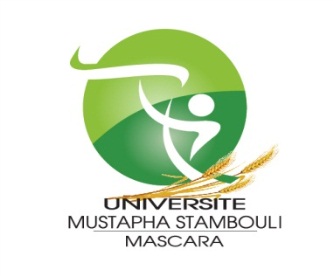 Annexe 3 Attestation d’inscription régulière en doctorat en sciencesAnnée universitaire :………………………………………….………………………Etablissement universitaire : Université Mustapha StambouliFaculté : Sciences ExactesDépartement :……………..………………………………………….…………………1) Données d’identification du doctorant :Nom et Prénom du candidat : …………………………………………………………….….………………………………………………………Intitulé du sujet de Doctorat/Intitulé de la thèse :……………………………….………………………………………………………………………………………………………………………………………….…………………………………………………………………………………2) Données d’identification du Directeur de thèseNom :………………………………………………………….………………………….……….….………………………………………………………Prénom :………………………………………………………………………………………...….………………………………………………………3) situation vis-à-vis des inscriptions en doctorat :Année universitaire d’inscription en 1ère année : ………………………………………………..…………Année universitaire d’inscription en 2ème année : ………………………………………………..…………Année universitaire d’inscription en 3ème année : ………………………………………………..…………Année universitaire d’inscription en 4ème année : ………………………………………………..…………Année universitaire d’inscription en 5ème année : ………………………………………………..…………Année universitaire d’inscription en 6ème année : ………………………………………………..…………Date …………………………………………… Le Vice Doyen